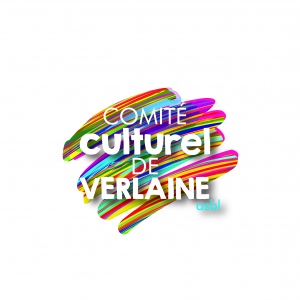 N° entreprise : 0460.472.658Convention de mise à disposition d’une remorque publicitaire Entre les soussignés : Le Comité culturel et sportif de Verlaine ASBL et Nom de l'association : …………………………………………………………………………………………………………………………………………………………………………………… Adresse du siège social :…………………………. ………………………………………………………………………………………………………………… Représenté(e) par : …………………………………………………………………………….......................................................................... E-mail du responsable : ……………………………………………………………………………………………………………………………………………. N° téléphone : ………………………………………………………………………………….......................................................................... Il a été convenu ce qui suit : Le Comité culturel et sportif de Verlaine ASBL accepte de mettre à disposition une remorque publicitaire en vue de promouvoir l’événement dénommé : ….………………….…………………………………………………………………………… qui se déroulera à…………………………………………………...du ………………….au…………………... Période d’affichage souhaitée : ………………………………………………………………………………………………………………………………….. Zone d’emplacement de la remorque suggéré : Sur la Grand Route au niveau du « tennis ». Dimensions bâche(s) proposées : ………………………………………………………………………………………………………………………………. 	En fonction des demandes, le Comité culturel et sportif de Verlaine ASBL se réserve le droit du délai imposer et des dimensions de la ou des bâche(s). En aucun cas les dimensions ne pourront être supérieures à 200*350cm. Infos dimensions : 200*350cm max. (grillage entier), 100*350cm max. (1/2 grillage). Simple ou double face (biffer la mention inutile). La remorque est couverte en Responsabilité Civile, Protection Juridique, Vol et Incendie pour autant que celle-ci soit déplacée par un véhicule communal. Il est interdit de déplacer la remorque de l’endroit où elle a été installée par le service travaux communal. Le Comité culturel et sportif de Verlaine ASBL décline toute responsabilité en cas de vol ou de dégradations à la (aux) bâche(s) fournie(s). Fait en 2 exemplaires, à………………………………………………………………………….…le………………………………………………………………………………………………... Pour le Comité culturel et sportif de Verlaine ASBL                                    Pour le demandeur  culture@verlaine.be Date et signature                                                                                                  Date et signature